Zdravotní ústav se sídlem v Ústí nad Labem lč: 71009361 DIČ: CZ 71009361 sídlo Moskevská 1531/15, Ústí nad Labem, PSČ 400 01 zastoupený Ing. Pavlem Bernáthem, ředitelem (dále též jen pronajímatel)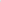 aOK-gyn, s.r.o. lč: 01535081 sídlo Oldřichova 595/35, Praha 2, PSČ 128 OO zastoupená Vladimírem Woloszczukem, jednatelem(dále téžjen nájemce) uzavírají tutoNájemní smlouvu:1.Právo hospodařeníPronajímatel je příslušný k hospodaření s majetkem České republiky, a to budovou čp. 497 v obci Praha, část obce Zbraslav, která je nyní součástí pozemku č. parc. 169 v katastrálním území Zbraslav. Tato budova se nachází v ulici Žitavského v Praze-Zbraslavi a je jako součást pozemku č. parc. 169 zapsána v katastru nemovitostí na listu vlastnictví č. 2851 pro obec Praha, katastrálním území Zbraslav.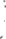 Předmět nájmuPronajímatel přenechává nájemci do nájmu nebytové prostory ve 2.nadzemním podlaží jižní části budovy popsané v článku I. této smlouvy (dále jen budova), přičemž nájemce je oprávněn výlučně užívat místnost č. 210 0 výměře 15 m2, místnost č. 211 0 výměře 31 m2, místnost č. 212 0 výměře 15 m a dále společně s dalšími osobami společné prostory - chodbu ö. 226 a sociální zařízení č. 227-230.Místnosti, které bude nájemce dle této smlouvy oprávněn užívat výlučně, mají výměru podlahové plochy celkem 61 m2. Z podlahové plochy prostor, které bude nájemce dle této smlouvy oprávněn užívat společně s dalšími osobami, se pro účely výpočtu nájemného započítává její poměrná část ve výměře 17 m2. Celková výměra pronajímaných nebytových prostor pro účely výpočtu nájemného nájemcem tak včetně podílu na společně užívaných prostorech činí 78 m 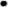 Doba a účel nájmuNebytové prostory uvedené v článku II. této smlouvy (dále jen pronajaté nebytové prostory) pronajímá pronajímatel nájemci na dobu určitou od 1. ledna 2015 do 31. prosince 2019.Nájemce je oprávněn užívat pronajaté nebytové prostory pouze za účelem poskytování zdravotních služeb podle zákona č.372/2011 Sb., o zdravotních službách, ve znění pozdějších předpisů, případně podle zákona č.373/2011 Sb., o specifických zdravotních službách, ve znění pozdějších předpisů, a to k provozování ordinace gynekologie.Prohlášení o nepotřebnosti, zákaz nepovoleného podnájmuPronajaté nebytové prostory jsou pro pronajímatele dočasně nepotřebné k plnění jeho úkolů či k plnění funkcí státu ve smyslu S 27 odst. 1 zákona č. 219/2000 Sb. v platném znění.Nájemce nesmí dát pronajaté nebytové prostory do podnájmu jiné osobě bez předchozího písemného souhlasu pronajímatele.Nájemné a úhrada za službyZa užívání pronajatých nebytoých prostor bude nájemce platit pronajímateli nájemné, které se sjednává ve výši 1.000,- Kč za m2 podlahové plochy pronajatých nebytových prostor ročně, což činí dle článku II. této smlouvy 78.000,- Kč ročně, tedy 6.500,- Kč měsíčně. Nájemné je osvobozeno od daně z přidané hodnoty (dále též jen DPH) podle S 56a zákona č.235/2004 Sb. v platném znění.Úhrady cen služeb poskytovaných nájemci v souvislosti s užíváním pronajatých nebytových prostor, které zajišťuje pronajímatel, nejsou zahrnuty v nájemném.Za úklid společných prostor budovy, odvoz a likvidaci tuhého domovního odpadu a údržbu budovy bude hradit pronajímateli paušální částku ve výši 370,- Kč za m2 podlahové plochy pronajatých nebytových prostor ročně, což činí 28.860,- Kč ročně, tedy 2.405,- Kč měsíčně. Dále bude nájemce za užívání jedné telefonní linky vnitřní tel.ústředny hradit poplatek ve výši 600,- Kč ročně, tedy 50,- Kč mesłcne.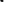 Nájemné a paušální částka za služby v celkové výši 8.955,- Kč je splatné měsíčně předem vždy do 15. dne kalendářního měsíce na měsíc následující, a to bezhotovostně převodem na účet pronajímatele č. 10006-41936411/0710, variabilní symbol 6030529. Dnem zaplacení se rozumí den, kdy byla platba nájemného připsána na účet pronajímatele.Na dodávku elektřiny, vody, teplé užitkové vody, tepla a odvod odpadních vod bude platit zálohově částku ve výši 400,- Kč za m2 podlahové plochy pronajatých nebytových prostor ročně, což činí 31.200,- Kč ročně, tedy 2.600,- Kč měsíčně. Tato částka je splatná měsíčně předem vždy do 15. dne kalendářního měsíce na měsíc následující, a to bezhotovostně převodem na účet pronajímatele č. 10006-41936411/0710, variabilní symbol 324100. Dnem zaplacení se rozumí den, kdy byla platba nájemného připsána na účet pronajímatele.Zálohy na služby budou vyúčtovány v případě dodávky elektřiny dle skutečné spotřeby na základě odečtů z příslušných měřidel, v případě dodávky vody, teplé užitkové vody, tepla a odvod odpadních vod dle poměru podlahové plochy, vždy po skončení kalendářního roku a po obdržení zúčtovacích faktur od jednotlivých dodavatelů a poskytovatelů služeb. Případný nedoplatek úhrad za služby je nájemce povinen uhradit pronajímateli na jeho účet do 15 dnů od doručení písemného vyúčtování; případný přeplatek záloh na ceny služeb uhradí pronajímatel nájemci na jeho účet do 15 dnů ode dne odeslání vyúčtování nájemci, neurčí-li obecně závazný předpis jinak.Pronajímatel je oprávněn zálohu na služby jednostranně zvýšit, případně snížit, dojde-li ze strany některého poskytovatele služby ke zvýšení, případně snížení, její ceny. Nájemce je povinen takto zvýšenou, případně sníženou, zálohu platit po doručení písemného oznámení pronajímatele, a to počínaje datem splatnosti nejblíže následující splatné zálohy. Výši zálohy je pronajímatel oprávněn upravit také s ohledem na vyúčtování poskytovaných služeb za uplynulý kalendářní rok. O tom je pronajímatel povinen vyrozumět nájemce písemně.Bude-li nájemce v prodlení s úhradou nájemného, paušálu za služby nebo záloh na ceny služeb poskytovaných nájemci v souvislosti s užíváním pronajatých nebytových prostor, bude nájemce povinen zaplatit pronajímateli smluvní pokutu ve výši 0,01 % ze včas nezaplacené částky za každý den prodlení. Tato smluvní pokuta bude splatná do 15 dnů od doručeníjejího vyúčtování nájemci.Výši nájemného je pronajímatel oprávněn upravit jednostranným úkonem každoročně, vždy s účinností od I .ledna následujícího kalendářního roku o míru inflace vyhlášenou Českým statistickým úřadem za rok uplynulý. Cena paušálu za služby se upraví dle nárůstu ceny od dodavatele.Práva a povinnosti smluvních stranNájemce potvrzuje, že se před uzavřením této smlouvy seznámil se Stavem pronajatých nebytových prostor a potvrzuje, že jsou ve stavu způsobilém ke smluvenému účelu užívání. 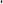 Pronajímatel má právo vstupovat do pronajatých nebytových prostor za účelem kontroly stavu a způsobu jejich užívání, a to za přítomnosti nájemce nebo jeho pověřeného zaměstnance.Nájemce se zavazuje provádět na svůj vlastní náklad běžnou údržbu a úklid pronajatých nebytových prostor, které bude výlučně užívat. Na úklidu pronajatých nebytových prostor užívaných společně s ostatními osobami se podílí na základě dohody se zúčastněnými nájemci. Nájemce je povinen nahradit pronajímateli veškeré škody, které vzniknou na pronajatých nebytových prostorech.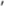 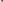 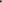 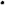 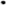 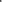 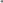 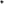 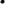 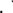 Po předchozí dohodě s pronajímatelem je nájemce oprávněn umístit u hlavního vchodu do budovy a případně i na jiném vhodném místě uvnitř budovy onačení své firmy.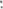 Jakékoliv stavební úpravy a rekonstrukce v pronajatých nebytových prostorech může nájemce provádět pouze s předchozím písemným souhlasem pronajímatele.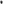 Nájemce je povinen dbát na pořádek a čistotu v pronajatých nebytových prostorech, jakož i v jejich bezprostředním okolí a odstranit veškeré závady a poškození, které v pronajatých nebytových prostorech či v budově způsobil on, jeho zaměstnanci nebo osoby, kterým do nich umožnil přístup, popřípadě nahradit pronajímateli vzniklou škodu.Nájemce je povinen v pronajatých prostorech plnit povinnosti uložené mu na základě právních předpisů a rozhodnutí na úseku požární ochrany, hygieny, bezpečnosti a ochrany zdraví při práci a ochrany životního prostředí.Nájemce je oprávněn používat v pronajatých nebytových prostorech elektrické spotřebiče pouze s předchozím souhlasem pronajímatele. Povinné revize těchto elektrických spotřebičů si nájemce bude zařizovat na vlastní náklady. Kopie těchto revizních zpráv předá nájemce pronajímateli.Nájemce je povinen zajistit si řádnou likvidaci produkovaných nebezpečných odpadů a na výzvu pronajímatele mu způsob likvidace těchto odpadů doložit.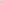 Nájemce i pronajímatel jsou povinni navzájem si bez zbytečného odkladu oznámit jakékoliv změny týkající se své osoby (zejména změny adresy svého sídla, předmětu činnosti, podnikání a živnostenského oprávnění) a veškeré další údaje důležité .pro obsah této smlouvy a pro právní vztahy z ní vyplývající.Za účelem zajištění ochrany majetku a zdraví uloží nájemce v provozním oddělení budovy náhradní klíče od pronajatých nebytových prostor. Klíče budou uloženy v zapečetěné obálce a k jejich použití je pronajímatel oprávněn pouze v případě nezbytné potřeby k ochraně zdraví nebo majetku, zejména při haváriích nebo živelných katastrofách. O použití náhradních klíčů je pronajímatel povinen bez zbytečného odkladu informovat nájemce.Nejpozději v den skončení nájmu je nájemce povinen pronajaté nebytové prostory vyklidit a vyklizené předat pronajímateli, a to ve stavu v jakém je nájemce při započetí nájmu převzal, s přihlédnutím k jejich obvyklému opotřebení a případným úpravám provedeným se souhlasem pronajímatele.Bude-li nájemce v prodlení se splněním této povinnosti, bude povinen zaplatit pronajímateli smluvní pokutu ve výši 1.000,-Kč za každý den, kdy bude nájemce v prodlení s řádným vyklizením a předáním pronajatých nebytových prostor pronajímateli. Tato smluvní pokuta bude splatná do 15 dnů od doručení jejího vyúčtování nájemci.Skončení smluvního vztahuNájem sjednaný touto smlouvou skončí uplynutím sjednané doby. Dříve může skončit písemnou dohodou obou smluvních stran, písemnou výpovědí danou jednou z nich anebo odstoupením od smlouvy podle článku VIII této smlouvy.Pronajímatel může nájem sjednaný touto smlouvou vypovědět z těchto důvodů:má-li být budova, v níž se pronajaté nebytové prostory nachází, odstraněna, anebo přestavována tak, že to brání dalšímu užívání pronajatých nebytových prostor, a pronajímatel to při uzavření smlouvy nemusel ani nemohl předvídat,porušuje-li nájemce hrubě své povinnosti vůči pronajímateli, zejména tím, že je po dobu delší než jeden měsíc v prodlení s placením nájemného nebo služeb spojených s užíváním pronajatých nebytových prostor.Nájemce může nájem sjednaný touto smlouvou vypovědět z těchto důvodů:ztratí-li způsobilost k činnosti, k jejímuž výkonu je prostor sloužící podnikání určen,přestane-li být najatý prostor z objektivních důvodů způsobilý k výkonu činnosti, k němuž byl určen, a pronajímatel nezajistí nájemci odpovídající náhradní prostor, neboporušuje-li pronajímatel hrubě své povinnosti vůči nájemci.	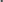 Výpovědní doba se sjednává v délce dvou měsíců a počne běžet od prvého dne kalendářního měsíce následujícího po měsíci, v němž byla výpověď doručena druhé smluvní straně na kteroukoli z jejích adres uvedených v této smlouvě, případně na adresu, kterou smluvní strana v průběhu trvání nájmu dle této smlouvy písemně oznámila druhé smluvní straně.Odstoupení od smlouvyPronajímatel je oprávněn od této smlouvy odstoupit, jestliže bude pronajaté nebytové prostory opět potřebovat k plnění funkcí státu nebo jiných úkolů v rámci své působnosti nebo svého předmětu činnosti. V takovém případě nájem končí uplynutím 60 dnů ode dne doručení písemného odstoupení od smlouvy nájemci.Závěrečná ustanoveníPráva a povinnosti pronajímatele a nájemce neupravené touto smlouvou se řídí občanským zákoníkem (zákon č. 89/2012 Sb. ve znění pozdějších předpisů) a dalšími obecně závaznými právními předpisy České republiky a Evropské unie.Jakékoli změny této smlouvy jsou možné pouze písemnou dohodou obou smluvních stran.Tato smlouva byla sepsána ve čtyřech vyhotoveních. Každá smluvní strana obdržela po uzavření smlouvy dva její exempláře.V Ústí nad Labem dne 27. 11. 2014	V Praze dne: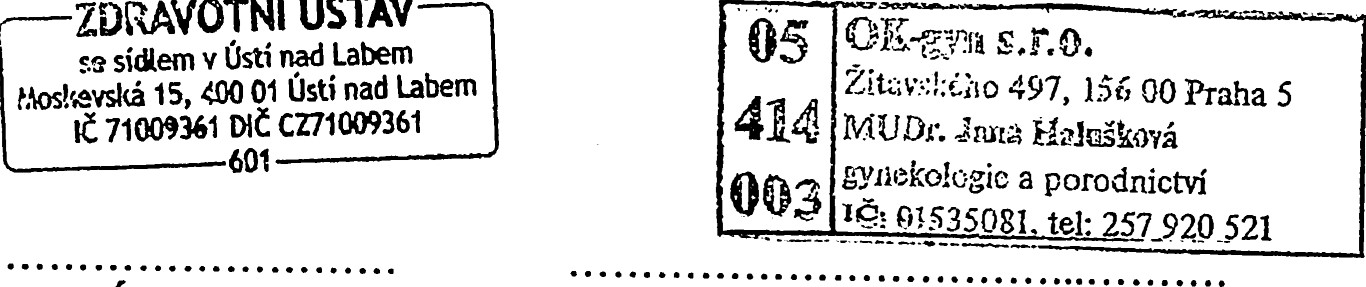 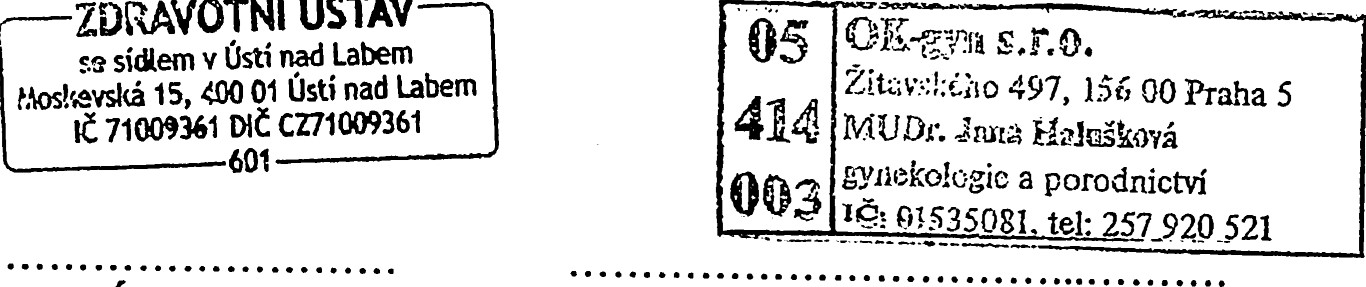 Zdravotní ústav se sídlem v Ústí nad Labem	OK-gyn, s.r.o.Ing. Pavel Bernáth	Vladimír Wolosz zu ředitel	jednatel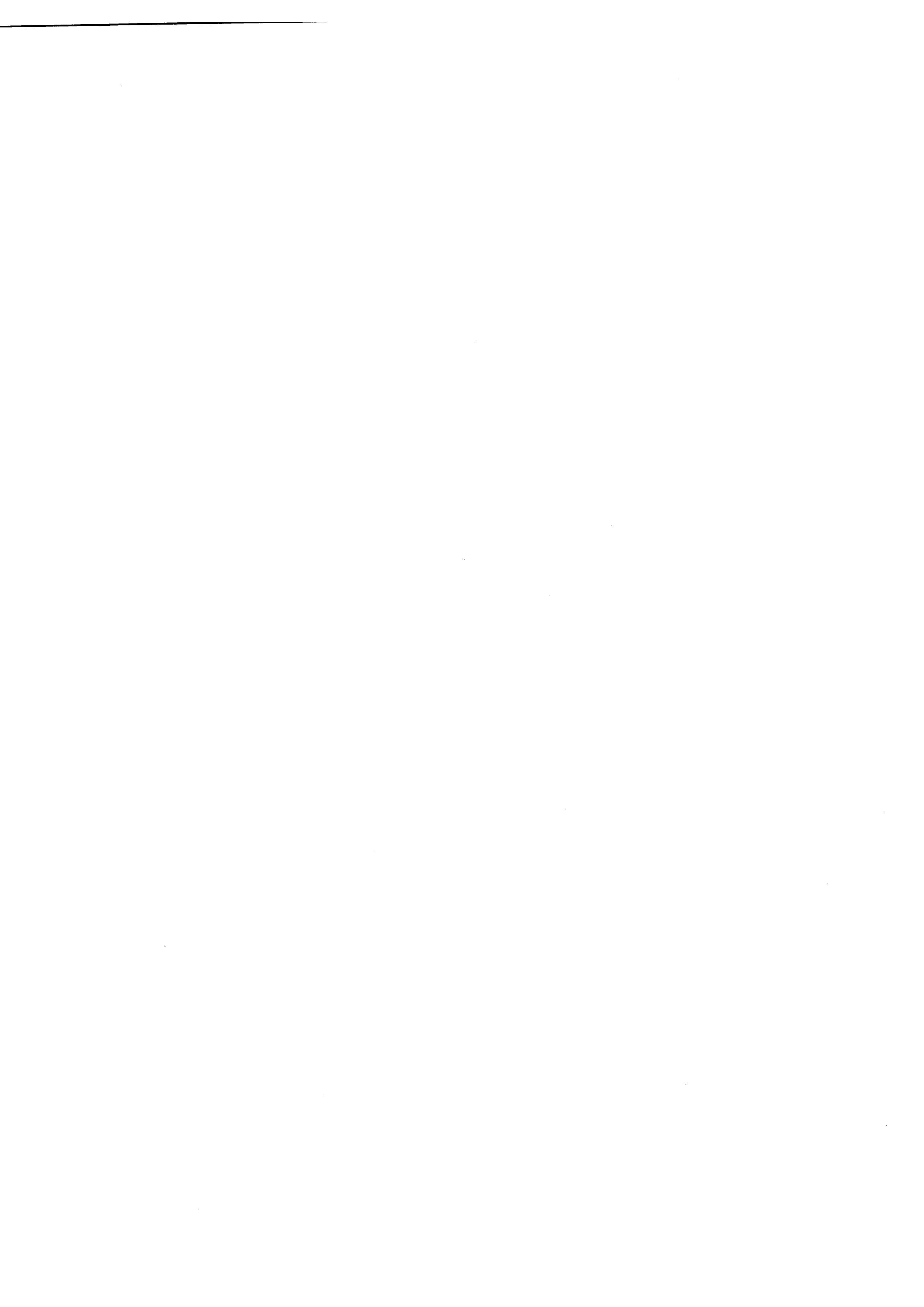 